Retourformulier Dopper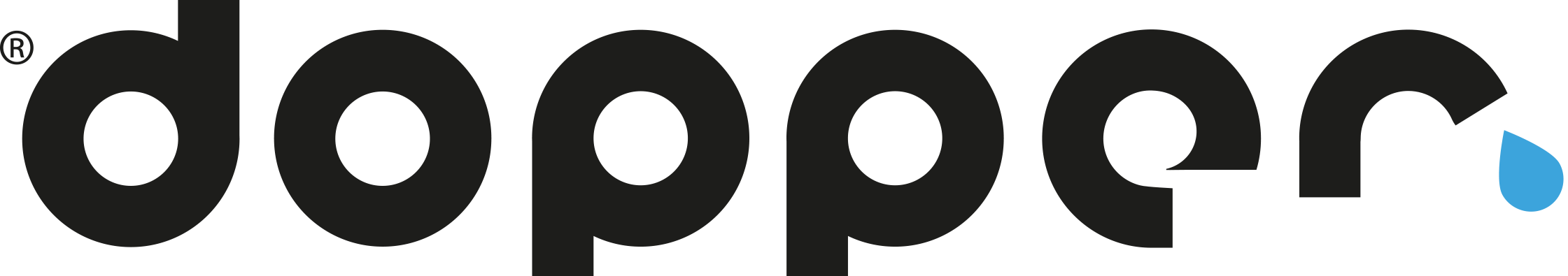 Dopper
p/a MEO HaarlemA. Hofmanweg 1a2031 BH HaarlemVul dit formulier, volledig en correct, in om de koopovereenkomst te herroepen. KlantgegevensRetourneren van producten
(kruis aan wat van toepassing is) ☐ Dit de complete bestelling   / 	☐ Dit is een deel van de bestelling Datum:							Handtekening:………………………………. 				……………………………….Ordernummer:		            ……………...…………………………………..Datum van bestelling: 	            ……………...…………………………………..Voor- en achternaam:                 ……………...…………………………………..Straatnaam en nummer :            ……………...…………………………………..Postcode en woonplaats:  	……………...…………………………………..E-mailadres: 			……………...…………………………………..AantalProductReden